PRODUCT SPECIFICATION – SECTION 095 10 – ACOUSTICAL CEILING PANELS
Contouratm : [23¾” x 23¾”] [23¾” x 47¾”] x [3/4”] mineral fiber acoustical ceiling panels with scoring and edges as indicated and specified on drawings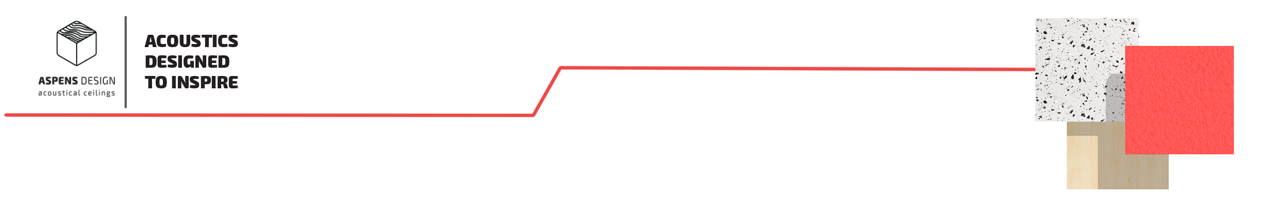 2.1 MANUFACTURERBluffview Development Group LLC: Aspens Design LegacyAddress: La Crosse, WI 54603 Phone Number: +1 (608) 518 6085 Website: www.interiorsystems.com Email: customercare@bluffviewgroup.com2.2 ACOUSTIC CEILING UNITSA. Acoustical Ceiling Panel (ACP) - [Type ACP-1]Name: Contoura Mineral Fiber Ceiling Panels Physical CharacteristicsPattern: [WingWave, WingStraight, RippleWave, RippleMark, RippleFlow] Size: 23.75’’x 23.75’’ Thickness: 0.75’’ Edge: [Reveal 9/16’’, Reveal 15/16’’] Finished Surface: Lightly Textured lay-in panels. Surface Scoring varied by pattern Finished SurfaceFinished Surface Color: [White, Standard Flat (Manila, Beige Breeze, Haze, Platinum), Metallic, Custom Flat Latex Color #] Core Composition: Wet-felted mineral fiber Recycled Content: 68%3. Performance Criteria            a. Noise Reduction Coefficient (NRC): 0.50    b. Ceiling Attenuation Class (CAC): 35    c. Flame Spread Classification: Class A Non-combustible    Flame Spread 25 Smoked Developed 50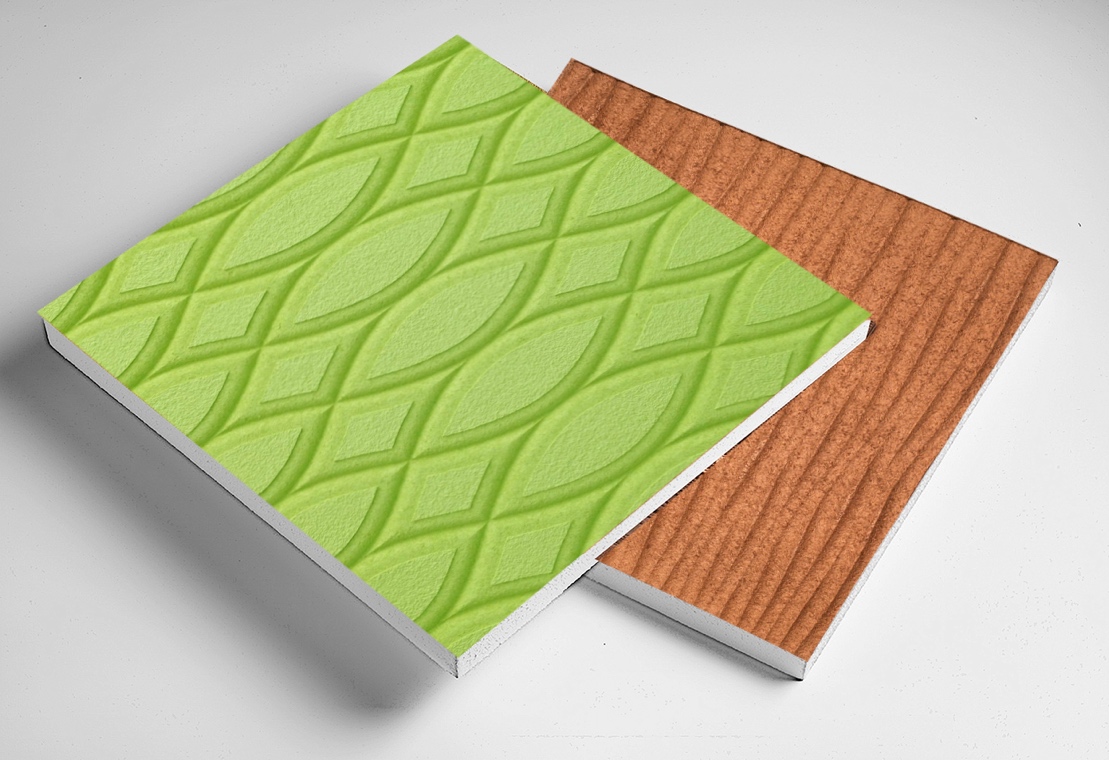 